Форма 1Сведения о доходах, расходах, об имуществе и обязательствах имущественного характера, представленные 
работниками ФКПОУ «КМКИС» Минтруда России за отчетный период с 1 января 2018 года по 31 декабря 2018 года   В случае если в отчетном периоде работнику по месту работы предоставлены (выделены) средства на приобретение (строительство) жилого помещения, данные средства суммируются с декларированным годовым доходом, а также указываются отдельно в настоящей графе.2 Сведения указываются, если сумма сделки превышает общий доход работника и его супруги (супруга) за три последних года, предшествующих совершению сделки.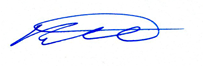 ___________________            Директор Коротких М.Н.                _________                 ______10.06.2019        ___Приложение № 1
к приказу Министерства труда 
и социальной защиты 
Российской Федерации 
от 6 апреля 2016 г. N 152№п/пФамилия и инициалы лица, чьи сведения размещаютсяДолжностьОбъекты недвижимости, находящиеся в собственностиОбъекты недвижимости, находящиеся в собственностиОбъекты недвижимости, находящиеся в собственностиОбъекты недвижимости, находящиеся в собственностиОбъекты недвижимости, находящиеся в пользованииОбъекты недвижимости, находящиеся в пользованииОбъекты недвижимости, находящиеся в пользованииТранспортные средства(вид, марка)Декларированный годовой доход 1 за 2018 год (руб.)Сведения об источниках получения средств, за счет которых совершена сделка2 (вид приобретенного имущества, источники)№п/пФамилия и инициалы лица, чьи сведения размещаютсяДолжностьвид объектавид собственностиплощадь (кв.м)страна распо-ложениявид объектаплощадь (кв.м)страна распо-ложенияТранспортные средства(вид, марка)Декларированный годовой доход 1 за 2018 год (руб.)Сведения об источниках получения средств, за счет которых совершена сделка2 (вид приобретенного имущества, источники)1Пузанова А.И.Заместитель директорапо учебной работеПузанова А.И.Заместитель директорапо учебной работеКвартираиндивидуальная78,7Россия----1482574,35-1Пузанова А.И.Заместитель директорапо учебной работеПузанова А.И.Заместитель директорапо учебной работеКвартираиндивидуальная47,9Россия1Пузанова А.И.Заместитель директорапо учебной работеПузанова А.И.Заместитель директорапо учебной работеКвартираиндивидуальная43,2Россия2Скорнякова Л.В.Главный бухгалтерСкорнякова Л.В.Главный бухгалтерКвартирасовместная40,3Россияквартира16,8Россияа/м легковойШкода Рапид1223154,13-2Скорнякова Л.В.Главный бухгалтерСкорнякова Л.В.Главный бухгалтерКвартирасовместная68,1Россияквартира16,8Россияа/м легковойШкода Рапид1223154,13-2Несовершеннолетний ребенокНесовершеннолетний ребенок----Квартира16,8Россия---2Несовершеннолетний ребенокНесовершеннолетний ребенок----Квартира68,1Россия---3Попков М.С.Заместитель директора по охране труда и безопасностиПопков М.С.Заместитель директора по охране труда и безопасностиЗемельный участок под ИЖС -Общая долевая1/2-530,0Россия -а/м легковой Киа Соренто1132338,03-3Попков М.С.Заместитель директора по охране труда и безопасностиПопков М.С.Заместитель директора по охране труда и безопасностиЖилой домОбщая долевая1/2-152,0Россия -3Несовершеннолетний ребенокНесовершеннолетний ребенокКвартирадолевая, 1/558,8РоссияКвартира56,2Россия---4Воронов Е.Н.Заместитель директора по административно-правовой работеКвартираиндивидуальная35,9РоссияВаз21018-940726,13-4СупругаКвартираОбщая долевая1/415,5Россия-30304,0-Несовершеннолетний ребенок----Квартира35,9Россия--Попков Т.С.Заместитель директора по хозяйственной работеЗемельный участок под ИЖСОбщая долевая1/2530,0Россия,59,8Россия872005,44Жилой домОбщая долевая1/2152,0Россия-Супруга----Квартира60,8Россия-205436,476Ананьев А.В.Заместитель директора по воспитательной и социально-реабилитационной работеЗемляс/х назначенияОбщая долевая2/25)36 000,0Россияа/м легковой Nissan Primera1095016,44-6Ананьев А.В.Заместитель директора по воспитательной и социально-реабилитационной работеЗемельныйУчасток для размещения гаражей и стоянокОбщая совместная30,0Россия----6Ананьев А.В.Заместитель директора по воспитательной и социально-реабилитационной работеКвартираобщая совместная60,7Россия-Ананьев А.В.Заместитель директора по воспитательной и социально-реабилитационной работеГаражсовместная28,0Россия--Ананьев А.В.Заместитель директора по воспитательной и социально-реабилитационной работеЖилой домОбщая долевая1/880,8Россия--Супруга ЗемельныйУчасток для размещения гаражей и стоянокОбщая совместная30,0Россия299262,30---Супруга Квартираобщая совместная60,7Россия299262,30---Супруга Гаражсовместная28,0Россия299262,30---Несовершеннолетний ребенокКвартира60,7РоссияНесовершеннолетний ребенокКвартира60,7Россия